This document identifies bridging standards in the 2016 Mathematics Standards of Learning. Bridging standards allow for the identification of content that can be connected when planning instruction and promote deeper student understanding.  Bridging standards (indicated by bold text in the grade level column below) are ones that meet one or more of the following criteria: 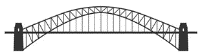 Functions as a bridge to which other content within the grade level/course is connected, either horizontally or vertically;Serves as prerequisite knowledge for content to be addressed in future grade levels/courses; orPossesses endurance beyond a single unit of instruction within a grade level/course.The selection of content focus areas, potential connections, and the sequencing of content in this document serve as examples only and are intended to assist with curricular development. Grade 6 Content Focus AreasPrerequisite Knowledge   (Linked to JIT 
Quick Checks)Grade 4Prerequisite Knowledge   (Linked to JIT 
Quick Checks)Grade 5Grade 6 (Linked to Just in Time Mathematics Quick Checks)-Possible Grade 6Connections Across Content Focus AreasPossible Future Grade Level/Course Content Connections4.2b, 4.3a, 4.3d5.2a6.3a Identify and represent integers  4.1b, 4.2a, 4.3c5.2a, 5.2b6.3b Compare and order integers Compare and Order Positive Rational NumbersCompare and Order Rational Numbers(Grade 7)6.3c Identify and describe absolute value of integers Absolute Value of Rational Numbers(Grade 7)4.4a5.46.6a Add, subtract, multiply, and divide integers Solving Equations and InequalitiesSolvePractical Problems with Rational Numbers (Grade 7)Applying Integer Concepts and Operations4.4d5.46.6b Solve practical problems involving operations with integers Solving Equations and InequalitiesSolvePractical Problems with Rational Numbers (Grade 7)4.4b, 4.4c5.76.6c Simplify numerical expressions involving integers  Evaluating Algebraic Expressions (Grade 7)6.8a Identify the components of the coordinate plane Graphing Linear Equations(Grade 7)5.14a6.8b Identify the coordinates of a point and graph ordered pairs in a coordinate plane Proportional Relationship RepresentationsGraphing Linear Equations(Grade 7)4.155.186.4 Recognize and represent patterns with whole number exponents and perfect squares  Negative Exponents and Square Roots(Grade 7)4.2b, 4.2c, 4.3a, 4.3d5.2a6.2a Represent and determine equivalencies among fractions, mixed numbers, decimals, and percents RatiosCompare and Order Rational Numbers(Grade 7)4.1b, 4.2a, 4.2b, 4.2c, 4.3a, 4.3c, 4.3d5.2a, 5.2b6.2b Compare and order positive rational numbersCompare and Order IntegersCompare and Order Rational Numbers(Grade 7)Using Fraction, Decimal, and Percent Connections and Operations4.5a, 4.5b5.2a, 5.5a, 5.6b6.5a Multiply and divide fra6.ctions and mixed numbers Circumference, Area, and PerimeterSolve Practical Problems with Rational Numbers(Grade 7)4.4d, 4.5c5.2a, 5.5a, 5.6b6.5b Solve single-step and multistep practical problems involving addition, subtraction, multiplication, and division of fractions Circumference, Area, and PerimeterSolve Practical Problems with Rational Numbers(Grade 7)4.6b, 4.5c5.6a, 5.6b, 5.5b6.5c Solve multistep practical problems involving addition, subtraction, multiplication and division of decimals. Circumference, Area, and PerimeterSolve Practical Problems with Rational Numbers(Grade 7)4.2b, 4.3d5.2a6.1 Represent relationship between quantities using ratio, and use appropriate notations such as  , a to b, and a:b. Equivalencies Among Fractions, Decimals, and PercentsProportional and Additive Relationships(Grade 7)Solving Problems with Proportional Reasoning4.2b5.2a6.12a Represent a proportional relationship between two quantities, including those that arise from practical situations Equivalencies Among Fractions, Decimals, and PercentsProportional and Additive Relationships(Grade 7)4.2b, 4.155.2a6.12b Determine the unit rate of a proportional relationship and use it to find a missing value in a ratio table  Equivalencies Among Fractions, Decimals, and PercentsProportional and Additive Relationships(Grade 7)4.155.186.12c Determine whether a proportional relationship exists between two quantities  Equivalencies Among Fractions, Decimals, and PercentsProportional and Additive Relationships(Grade 7)6.12d Make connections between and among representations of a proportional relationship between two quantities using verbal descriptions, ratio tables, and graphs Coordinate PlaneProportional and Additive Relationships(Grade 7)4.4b, 4.4c, 4.4d, 4.165.6b, 5.19a, 5.19b, 5.19c, 5.19d6.13 Solve one-step linear equations in one variable, including practical problems that require the solution of a one-step linear equation in one variable Integer OperationsSolving Two-Step Linear Equations(Grade 7)Representing and Solving Equations and Inequalities5.19a, 5.19c6.14a Represent a practical situation with a linear inequality in one variable Integer OperationsSolving Two-Step Linear Equations(Grade 7)6.14b Solve one-step linear inequalities in one variable, involving addition or subtraction, and graph the solution on a number line  Integer OperationsSolving Two-Step Linear Inequalities(Grade 7)4.2c, 4.3d5.2a, 5.5a, 5.106.7a Derive π (pi)Represent Relationships Between QuantitiesVolume and Surface Area(Grade 7)Solving Problems with Two Dimensional Geometry4.75.8a, 5.8b, 5.106.7b Solve problems, including practical problems, involving circumference and area of a circleSolve Problems Involving Fractions and DecimalsVolume and Surface Area(Grade 7)4.7, 4.125.8a, 5.8b6.7c Solve problems, including practical problems, involving area and perimeter of triangles and rectanglesSolve Problems Involving Fractions and DecimalsVolume and Surface Area(Grade 7)4.10a, 4.10b, 4.125.12, 5.13a, 5.14a6.9 Determine congruence of segments, angles, and polygonsAngles and Sides of Quadrilaterals and Triangles (Grade 7)4.3d, 4.14a5.16a6.10a Represent data in a circle graphEquivalencies Among Fractions, Decimals, and PercentsHistograms and Comparison to other Graphs(Grade 7)4.14b5.16b6.10b Make observations and inferences about data represented in a circle graph  Histograms and Comparison to other Graphs(Grade 7)Representing and Interpreting Data4.14c5.16c6.10c Compare circle graphs with the same data represented in bar graphs, pictographs, and line plotsHistograms and Comparison to other Graphs (Grade 7)5.17a, 5.17b6.11a Represent the mean of a data set graphically as the balance point Box Plots(Grade 8)5.17a, 5.17b, 5.17c, 5.17d6.11b Determine the effect on measures of center when a single value of a data set is added, removed, or changed Solve Problems Involving Fractions and DecimalsBox Plots(Grade 8)